Prevention Training Worksite Wellness Training Faith BasedFaith BasedTrauma-Informed Systems TrainingTrauma-Informed Systems TrainingOnline Trauma/Brain 101: Understanding the Impact of Trauma on Brain DevelopmentTrauma/Brain Development 201: Building ResiliencyRecognizing & Managing Secondary Traumatic Stress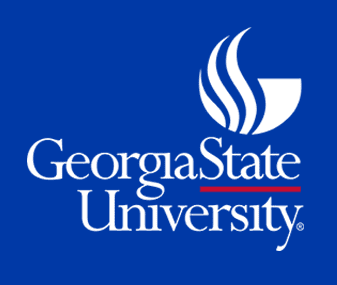 Trauma STARS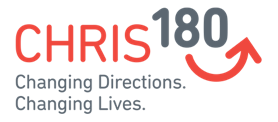 Connections Matter Georgia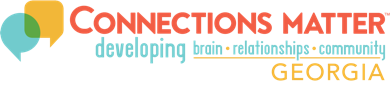 CDC's Preventing Adverse Childhood Experiences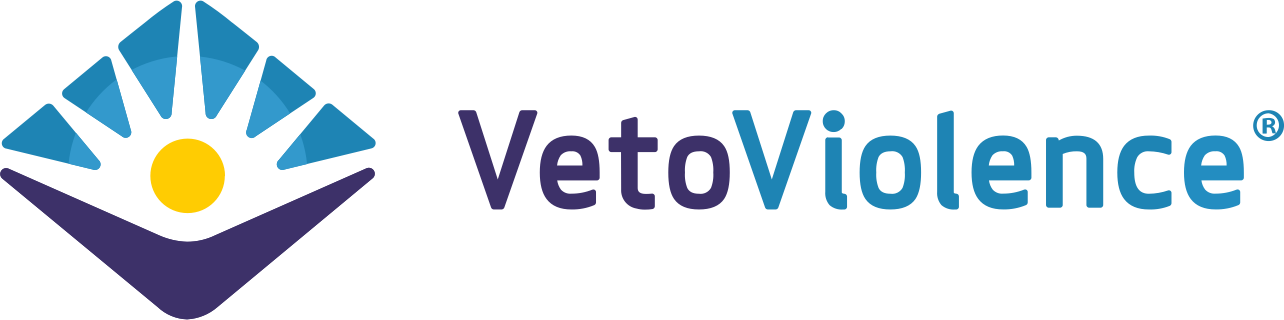 Adult Mental Health First Aid*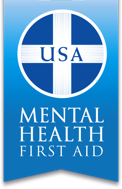 Community Resiliency Model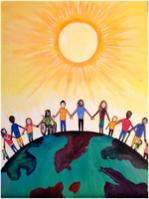 Trust Based Relational Intervention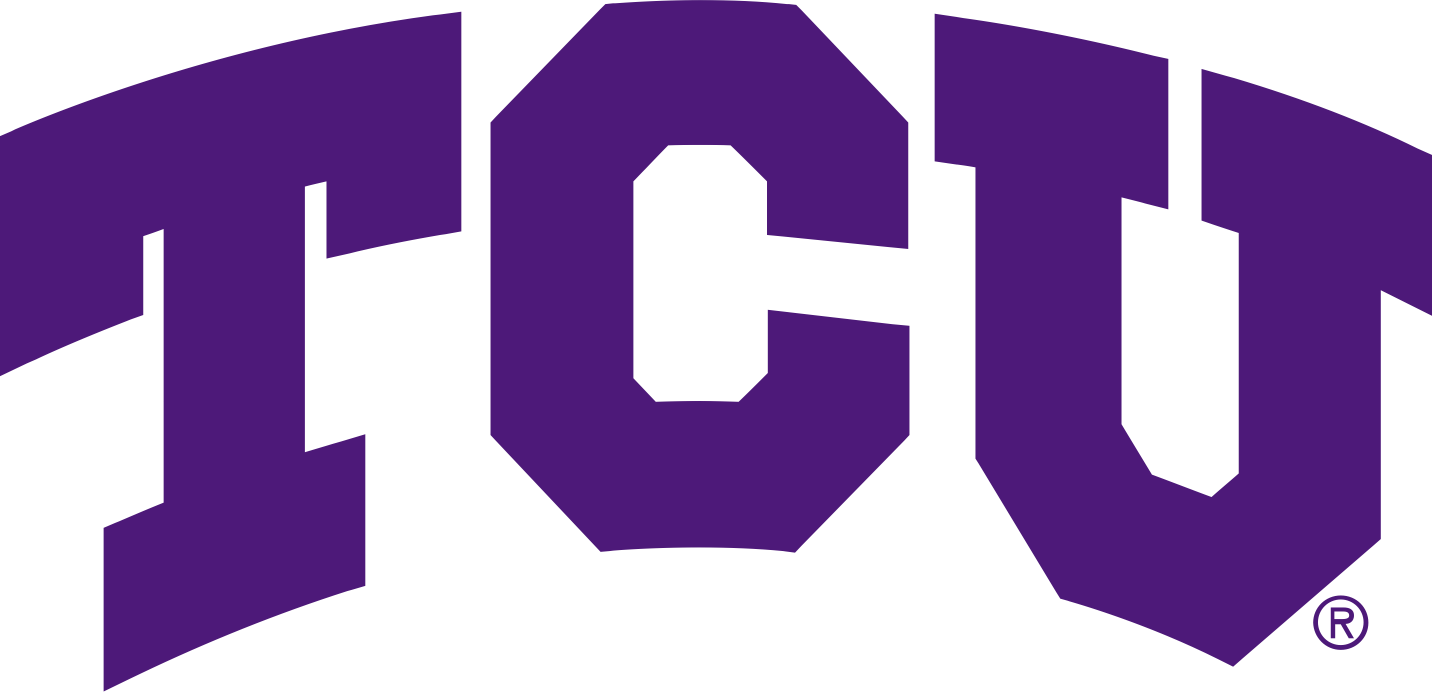 Attachment Self-Regulation & Competency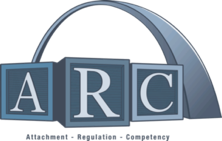 Compassion Integrity Training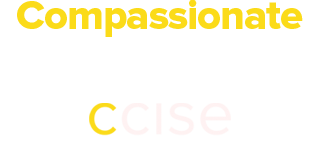 Compassion Integrity TrainingCultural Humility Training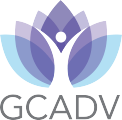 SafeTALK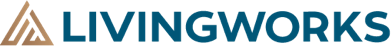 Human Trafficking Prevention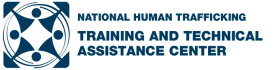 PCAGA's Mandated Reporter TrainingQPR (Question, Persuade, Refer) 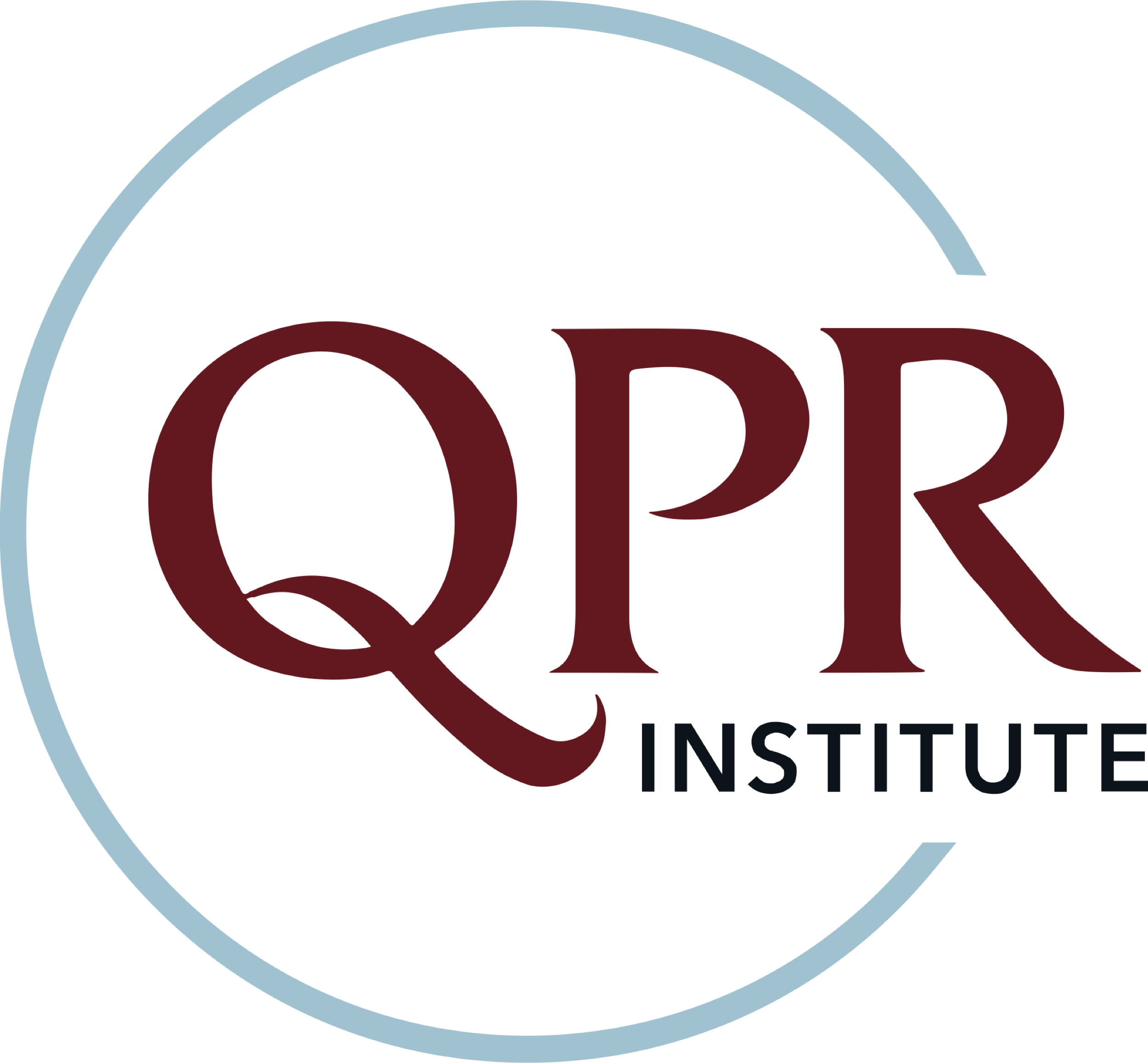 Stengthening Families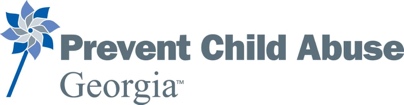 Stewards of Children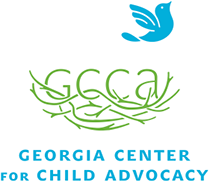 Strong for Life: Resiliency and Emotional Wellness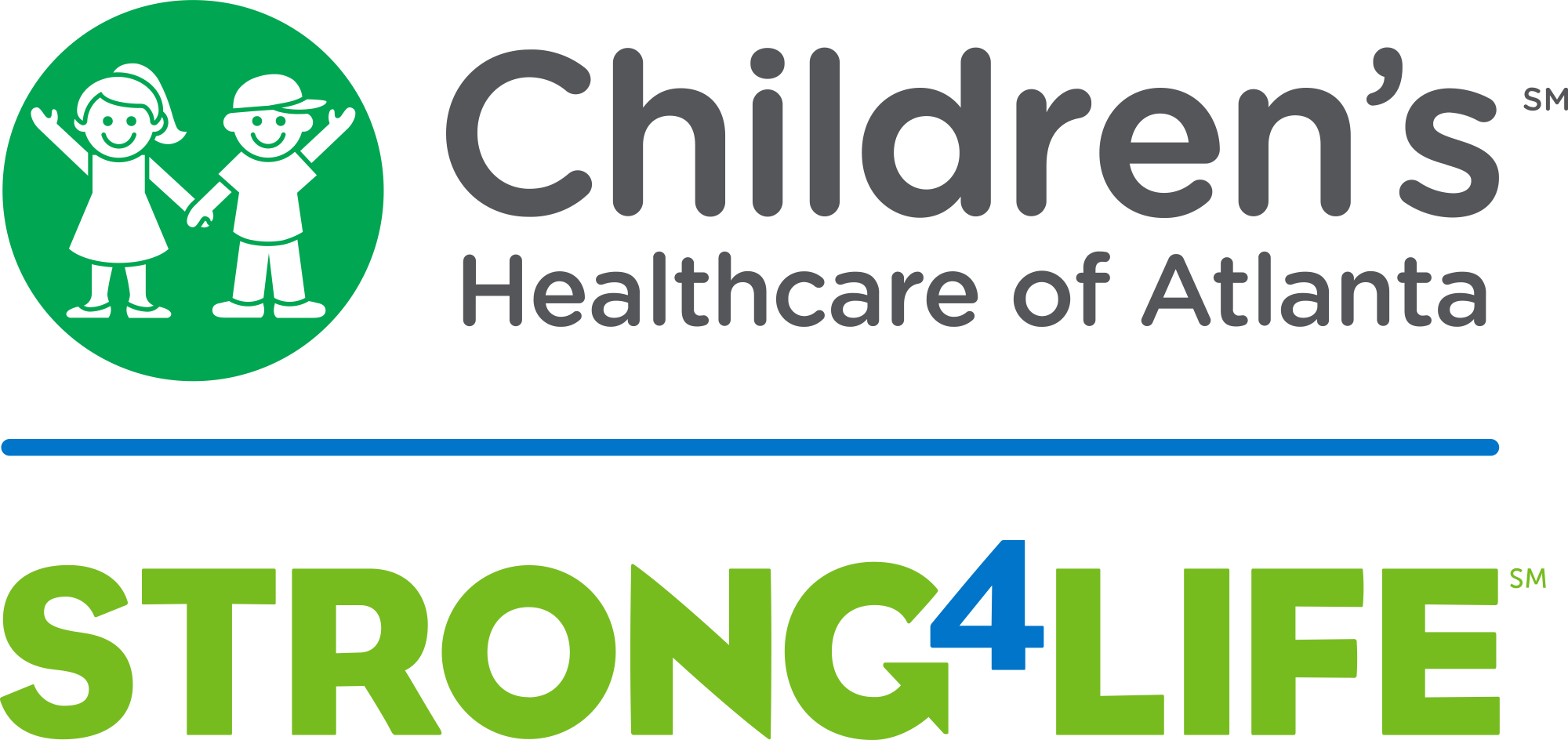 Two Generation Approach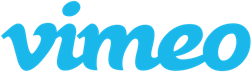 Human Trafficking Prevention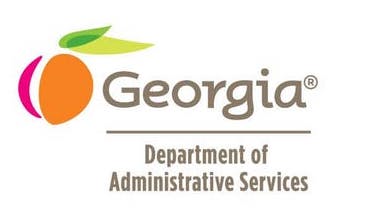 Community Resiliency ModelCompassion Integrity TrainingMindful Self-Compassion Training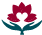 Mindfulness/ Yoga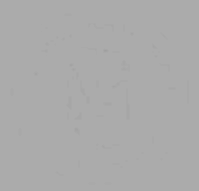 Peer Support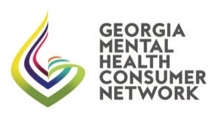 Trauma Resiliency TrainingYouth Yoga and Mindfulness Training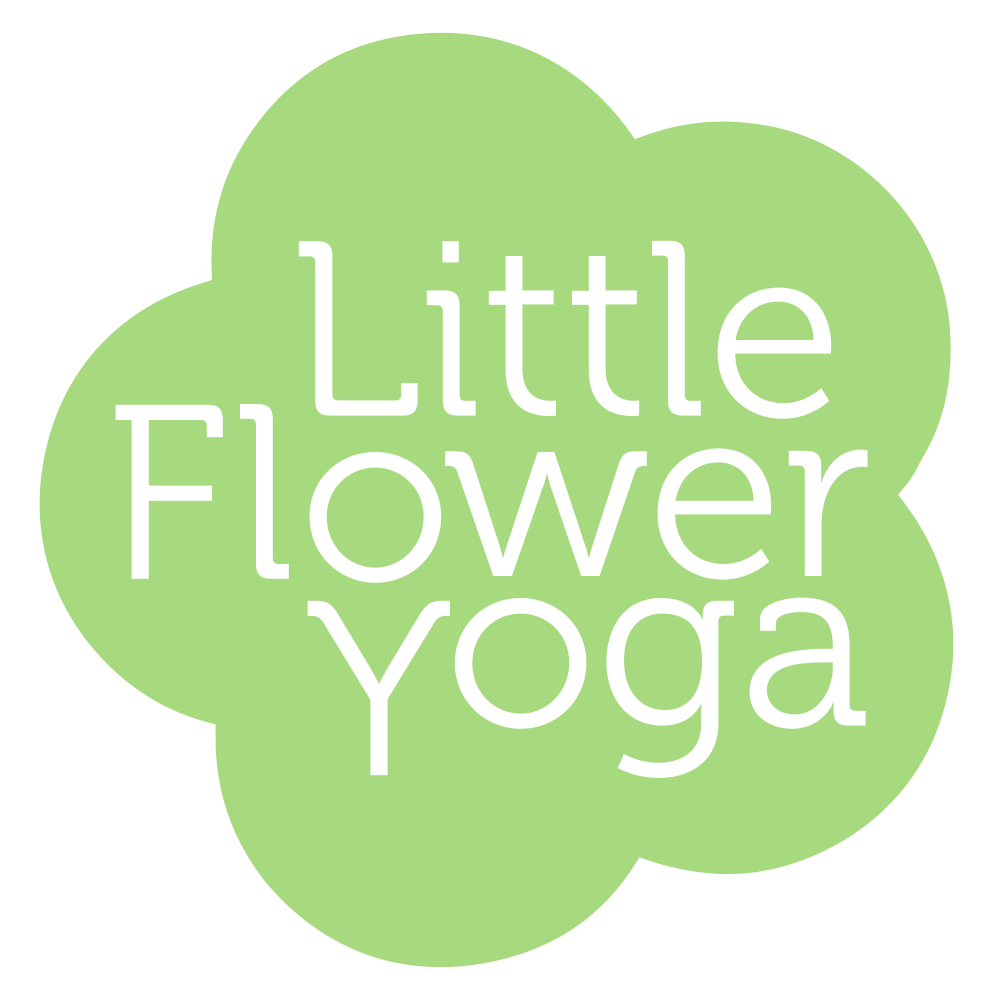 Compassion Fatigue 101: Online CourseResilience in Trauma-Exposed Work Online Course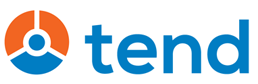 Recognizing & Managing Secondary Traumatic Stress